ИНФОРМАЦИОННОЕ ПИСЬМОУважаемые друзья!Приглашаем учащихся 9-11-ых классов принять участие в открытом конкурсе ХУДОЖЕСТВЕННОГО ПЕРЕВОДА «SMART START»Конкурс переводов «Smart Start» ежегодно проводится в ЛГАКИ имени М. Матусовского. В Конкурсе принимают участие ученики 9-11-х классов, по ТРИ участника от школы. В связи с последним ограничением, которое вводится с 2021 года, рекомендуем предварительно провести школьный конкурс, используя наши задания, и лучшие работы отправить на рассмотрение жюри в Академию. Работы, представляемые на Конкурс, принимаются и регистрируются конкурсной комиссией с января 2023 г. по 17 апреля 2023 г. Конкурсная комиссия рассматривает и оценивает работы до 5 мая 2023 года.На конкурс предоставляются самостоятельно выполненные переводы.Конкурсная работа включает перевод отрывка (отрывков) оригинального произведения современной англоязычной художественной прозы, а также перевод поэтических произведений.Жюри определяет победителей в трёх номинациях:Стихи и проза (OverallWinners, победители в общем зачёте, выполняется перевод только ДВУХ текста прозы и только ДВУХ стихотворения).Проза (Prose Genre Winners, выполняется перевод ДВУХ текстов прозы)Стихи (Poetry Genre Winners, выполняется перевод ДВУХ стихотворений )Победители в каждой номинации (по три участника) будут награждены грамотами и памятными призами.О дате и форме проведения церемонии подведения итогов и награждения победителей оргкомитет Конкурса сообщит дополнительно.Для участия в конкурсе необходимо прислать заявку вместе с конкурсными работами в электронном виде до 17 апреля 2023 года по адресу: kaf407@mail.ruФорма заявки и задания для конкурса вы можете найти на нашем сайте:https://lgaki.info/konkursy/v-respublikanskij-konkurs-perevodov-sredi-uchashhihsya-srednih-uchebnyh-zavedenij-smart-start/Оргкомитет конкурса: Луганская государственная академия им. М. Матусовского, Красная площадь,4, г. Луганск, 91047; тел.+380721288616Заявка отправляется на электронную почту: kaf407@mail.ru или по адресу: 91055, г. Луганск, Красная площадь, 4 (кафедра межкультурной коммуникации и иностранных языков)ЛУГАНСКАЯ ГОСУДАРСТВЕННАЯАКАДЕМИЯ КУЛЬТУРЫИ ИСКУССТВ имени М. МатусовскогоКрасная площадь, 4,г. ЛуганскТeл.: (0642) 59-02-62, +380721288616E-mail:kaf407@mail.ru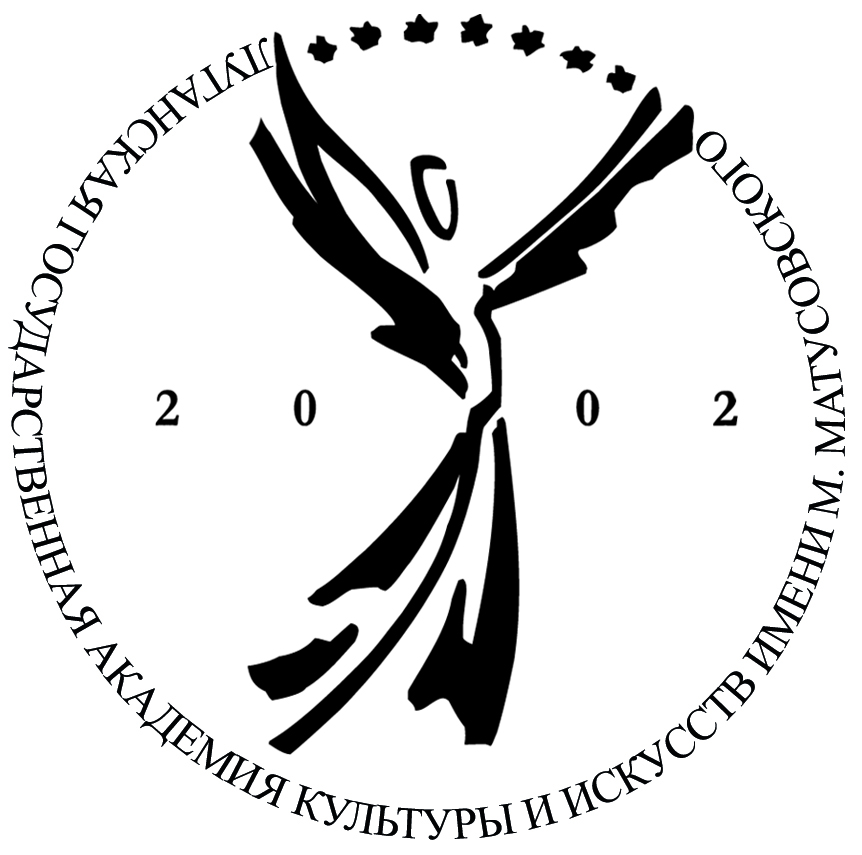 LUGANSK STATEACADEMYOF CULTUREAND ARTSnamed after M. MatusovskyKrasnaya Square, 4, LuganskТel.: (0642) 59-02-62, +380721288616E-mail: kaf407@mail.ruЛУГАНСКАЯ ГОСУДАРСТВЕННАЯ АКАДЕМИЯ КУЛЬТУРЫ И ИСКУССТВ ИМЕНИ М. МАТУСОВСКОГОКАФЕДРА МЕЖКУЛЬТУРНОЙ КОММУНИКАЦИИ И ИНОСТРАННЫХ ЯЗЫКОВ14-ый Открытый конкурс художественного перевода «Smart Start»ЗАЯВКА ДЛЯ УЧАСТИЯЛУГАНСКАЯ ГОСУДАРСТВЕННАЯ АКАДЕМИЯ КУЛЬТУРЫ И ИСКУССТВ ИМЕНИ М. МАТУСОВСКОГОКАФЕДРА МЕЖКУЛЬТУРНОЙ КОММУНИКАЦИИ И ИНОСТРАННЫХ ЯЗЫКОВ14-ый Открытый конкурс художественного перевода «Smart Start»ЗАЯВКА ДЛЯ УЧАСТИЯФИО№ школы, адресКлассУчитель английского языкаДомашний адрес учасникаНомера телефонов, E-mail